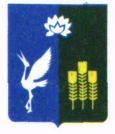 АДМИНИСТРАЦИЯПРОХОРСКОГО СЕЛЬСКОГО ПОСЕЛЕНИЯСПАССКОГО МУНИЦИПАЛЬНОГО РАЙОНА ПРИМОРСКОГО КРАЯПОСТАНОВЛЕНИЕ26 декабря 2018 года                     с.Прохоры                                      № 79-паОб утверждении порядка осуществления полномочий и о наделении бюджетными полномочиями администратора доходов и администратора источников внутреннего финансирования дефицита бюджетаПрохорского сельского поселения на 2019 годВ соответствии со статьями 160.1 и 160.2 Бюджетного кодекса Российской Федерации, разделом 2 Порядка формирования и применения кодов бюджетной классификации Российской Федерации, их структуре и принципах назначения, утвержденного приказом Министерства финансов Российской Федерации от 8 июня  2018 года № 132-н, решением муниципального комитета Прохорского сельского поселения от 26 декабря 2018 года № 191 «О бюджете Прохорского сельского поселения на 2019 год и плановый период 2020 и 2021 годов», на основании Устава Прохорского сельского поселения, администрация Прохорского сельского поселенияПОСТАНОВЛЯЕТ:1. Утвердить прилагаемый порядок осуществления и о наделении бюджетными полномочиями администратора доходов и администратора источников внутреннего финансирования дефицита бюджета Прохорского сельского поселения на 2019 год.2. Ведущему специалисту 2 разряда администрации Прохорского сельского поселения (Лопатко Е.А.) обнародовать настоящее постановление на официальном сайте администрации Прохорского сельского поселения в сети Интернет.3. Настоящее постановление вступает в силу с момента его официального обнародования.4. Контроль за исполнением настоящего постановления возложить на ведущего специалиста 2 разряда администрации Прохорского сельского поселения (Юрьеву Т.С.)Глава администрации Прохорского сельского  поселения				Кобзарь В.В.Утвержденпостановлением администрации Прохорского сельского поселенияот 26 декабря 2018 года № 79-паПорядокосуществления полномочий и о наделении бюджетными полномочиями администратора доходов и администратора источниковвнутреннего финансирования дефицита бюджетаПрохорского сельского поселения на 2019 годI. Общие положения1. Настоящий Порядок разработан в целях регламентации деятельности администратора доходов бюджета Прохорского сельского поселения (далее - администратор доходов бюджета) и администратора источников внутреннего финансирования дефицита (далее - администратор источников) бюджета Прохорского сельского поселения (далее - бюджета) по осуществлению полномочий, установленных Бюджетным кодексом Российской Федерации.2. Понятия и термины, используемые в настоящем Порядке, применяются в значении, установленном Бюджетным кодексом Российской Федерации.3. Бюджетные полномочия, установленные Бюджетным кодексом Российской Федерации, администратор доходов бюджета и администратор источников бюджета осуществляет в соответствии с настоящим Порядком.4. Администратор доходов бюджета и администратор источников руководствуются в своей деятельности нормативными правовыми актами Российской Федерации, Приморского края, Прохорского сельского поселения и настоящим Порядком.II. Закрепление за администраторами источников доходови источников внутреннего финансирования дефицита бюджетаВ соответствии с Бюджетным кодексом Российской Федерации и решением муниципального комитета Прохорского сельского поселения от 26 декабря 2018 года № 191 «О  бюджете Прохорского сельского поселения на 2019 год и плановый период 2020 и 2021 годов":1. Наделить бюджетными полномочиями администратора доходов бюджета:1.1. Администрацию Прохорского сельского поселения;2. Наделить бюджетными полномочиями администратора источников бюджета администрацию Прохорского сельского поселения.3. Закрепить за администрацией Прохорского сельского поселения администрирование источников доходов бюджета согласно приложению 1.4. Закрепить за администрацией Прохорского сельского поселения администрирование источников внутреннего финансирования дефицита бюджета согласно приложению 2.III. Бюджетные полномочия администратораисточников внутреннего финансирования дефицита1. Администратор источников внутреннего финансирования дефицита бюджета обладает следующими бюджетными полномочиями:1.1. Формирует и представляет в администрацию в установленные нормативными актами Прохорского сельского поселения сроки следующие документы:- сведения, необходимые для составления проекта бюджета на очередной финансовый год и плановый период;- аналитические материалы по исполнению бюджета по источникам финансирования;- сведения, необходимые для составления и ведения кассового плана.1.2. Осуществляет планирование (прогнозирование) поступлений и выплат по источникам внутреннего финансирования дефицита бюджета;1.3. Осуществляет контроль за полнотой и своевременностью поступления в бюджет источников внутреннего финансирования дефицита бюджета;1.4. Обеспечивает поступления в бюджет и выплаты из бюджета по источникам внутреннего финансирования дефицита  бюджета;1.5. Формирует и представляет бюджетную отчетность;1.6. Осуществляет иные бюджетные полномочия, установленные Бюджетным кодексом Российской Федерации и принимаемыми в соответствии с ним нормативными правовыми актами, регулирующими бюджетные правоотношения.IV. Бюджетные полномочияадминистратора доходов бюджета Администратор доходов бюджета обладает следующими бюджетными полномочиями:осуществляет начисление, учет и контроль за правильностью исчисления, полнотой и своевременностью осуществления платежей в бюджет, пеней и штрафов по ним;осуществляет взыскание задолженности по платежам в бюджет, пеней и штрафов;принимает решение о возврате излишне уплаченных (взысканных) платежей в бюджет, пеней и штрафов, а также процентов за несвоевременное осуществление такого возврата и процентов, начисленных на излишне взысканные суммы, и представляет заявку в орган Федерального казначейства для осуществления возврата в порядке, установленном Министерством финансов Российской Федерации;принимает решение о зачете (уточнении) платежей в бюджеты бюджетной системы Российской Федерации и представляет уведомление в орган Федерального казначейства;предоставляет информацию, необходимую для уплаты денежных средств физическими и юридическими лицами за муниципальные услуги, а также иных платежей, являющихся источниками формирования доходов бюджета, в Государственную информационную систему о государственных и муниципальных платежах в соответствии с порядком, установленным Федеральным законом от 27 июля 2010 года № 210-ФЗ «Об организации предоставления государственных и муниципальных услуг»;принимает решение о признании безнадежной к взысканию задолженности по платежам в бюджет;осуществляет иные бюджетные полномочия, установленные Бюджетным кодексом Российской Федерации и принимаемыми в соответствии с ним нормативными правовыми актами, регулирующими бюджетные правоотношения.V. Начисление, учет и контроль за платежами в бюджет.Взыскание задолженности по платежам в бюджет1. Администратор доходов бюджета (ответственные исполнители (далее - ответственные)), согласно приложению 1 осуществляют начисление по закрепленным видам доходов, поступающим в бюджет , в соответствии с действующим законодательством, методиками расчета доходов и условиями договоров.2. Учет начисленных и поступивших доходов в бюджет ведется администратором доходов бюджета (ответственными) в разрезе кодов бюджетной классификации согласно  Порядку формирования и применения кодов бюджетной классификации Российской Федерации, их структуре и принципах назначения, утвержденного приказом Министерства финансов Российской Федерации от 8 июня  2018 года № 132-н и с учетом особенностей, предусмотренных данным Порядком.3. Администратор доходов бюджета (ответственный), осуществляющий начисление платежей, ведет учет поступлений в бюджет по каждому плательщику в том числе:- начисленных к уплате сумм платежей;- уплаченных и поступивших в бюджет сумм платежей;- начисленных за несвоевременную или неполную уплату платежей сумм пеней и штрафов и уплаченных сумм пеней и штрафов;- зачет, возврат излишне (ошибочно) уплаченных или взысканных сумм платежей;- сальдо расчетов.4. По платежам, начисление которых не осуществляется, администратор доходов бюджета (ответственный) ведет реестр поступлений в бюджет отдельно с указанием реквизитов платежа, платежного документа и плательщика.5. Учет поступлений в бюджет производится администратором доходов бюджета (ответственным) ежедневно на основании документов, предоставляемых Управлением Федерального казначейства по Приморскому краю (далее - УФК) в соответствии с Приказом Министерства финансов Российской Федерации от 18 декабря 2013 года N 125н "Об утверждении Порядка учета Федеральным казначейством поступлений в бюджетную систему Российской Федерации и их распределения между бюджетами бюджетной системы Российской Федерации" (далее - Приказ № 125н).Доходы и иные платежи, являющиеся источниками формирования доходной части бюджета Прохорского сельского поселения, зачисляются на счет 40101 «Доходы, распределяемые органами федерального казначейства между уровнями бюджетной системы Российской Федерации» Управления Федерального казначейства по Приморскому краю (далее - счет 40101).  Администратор доходов бюджета (ответственный) доводит до плательщиков реквизиты счета 40101 и порядок заполнения платежных документов на зачисление платежей согласно приказу Министерства финансов Российской Федерации № 107н от 12 ноября 2013 года «Об утверждении Правил указания информации в реквизитах распоряжений о переводе денежных средств в уплату платежей в бюджетную систему Российской Федерации».Учет начисленных и поступивших сумм доходов и иных платежей в бюджет Прохорского сельского поселения ведется администраторами доходов бюджета в соответствии с требованиями Единого плана счетов бухгалтерского учета для органов государственной власти (государственных органов), органов местного самоуправления, органов управления государственными внебюджетными фондами, государственных академий наук, государственных (муниципальных) учреждений и Инструкции по его применению, утвержденного приказом Министерства финансов Российской Федерации  от 01 декабря 2010 года  № 157н, в разрезе администрируемых ими кодов бюджетной классификации.Начисление доходов и иных платежей в бюджет Прохорского сельского поселения отражается в бюджетном учете администратором доходов бюджета на основании соответствующих документов (договоров, актов, расчетов, и др.) на дату их начисления (признания), независимо от фактического поступления денежных средств в бюджет Прохорского сельского поселения.При  этом  дата начисления дохода и иного платежа в бюджет Прохорского сельского поселения устанавливается на дату возникновения требований  к плательщикам по их уплате, исходя из условий соответствующих документов (договоров, актов, расчетов и др.), но не позднее последнего дня отчетного периода,  в котором они имели место. Отчетным периодом признается любой календарный период (1 месяц, 2 месяца, 3 месяца и т.д.), за который исчисляется сумма дохода и иного платежа, исходя из условий соответствующих документов (договоров, актов, расчетов и др.).Основанием для отражения операций поступления платежей в бюджет Прохорского сельского поселения является:- выписка из лицевого счета бюджета (код формы 0531758) к  Порядку открытия и ведения лицевых счетов территориальными органами Федерального казначейства, утвержденному приказом Федерального казначейства РФ № 21н от 17 октября  2016 года;- ведомость кассовых поступлений в бюджет (код формы 0531812) к Порядку кассового обслуживания исполнения федерального бюджета, бюджетов субъектов РФ и местных бюджетов и порядок осуществления органами Федерального казначейства отдельных функций финансовых органов субъектов Российской Федерации и муниципальных образований по исполнению соответствующих бюджетов, утвержденному приказом Федерального казначейства РФ N 8н от 10 октября                  2008 года;- реестр перечисленных поступлений (код формы 0531465) к Порядку учета Федеральным казначейством поступлений в бюджетную систему Российской Федерации и их распределения между бюджетами бюджетной системы Российской Федерации, утвержденному приказом №125н с приложением информации из расчетных документов, предоставляемых Управлением Федерального казначейства по Приморскому краю администратору доходов бюджета.Администратор доходов бюджета (ответственный) ежедневно проводит проверку полноты и своевременности произведенных платежей, соответствие суммы по выписке с суммой в расчетных документах, в том числе и для выявления невыясненных поступлений.6.Сумму излишне уплаченного платежа администратор доходов бюджета (ответственный) вправе зачесть в счет предстоящих платежей.В случае имеющейся задолженности по пеням и (или) штрафам, подлежащим уплате или взысканию, зачет суммы излишне уплаченного платежа производится в счет погашения недоимки (в т.ч. по пеням и штрафам) администратором доходов бюджета самостоятельно.7.Администратор доходов бюджета принимает в течение финансового года меры по обеспечению поступлений доходов в бюджет, а также сокращению задолженности по их уплате, а в случае нарушения плательщиками установленных законодательством и условиями договора сроков перечисления (уплаты) денежных средств, а также неполной их уплаты, администратор доходов бюджета осуществляет мероприятия по взысканию задолженности по уплате платежей в бюджет (с учетом сумм начисленных пеней и штрафов) в соответствии с действующим законодательством и условиями договора.VI. Возврат излишне уплаченных (взысканных) и зачет(уточнение) платежей в бюджет 1.Администратор доходов бюджета (ответственный) осуществляет возврат излишне (ошибочно) уплаченных (взысканных) платежей в бюджет, пеней и штрафов в порядке, установленном приказом № 125н и настоящим Порядком.1.1.Возврат излишне поступивших безвозмездных поступлений в бюджет производится из бюджета в соответствии с соглашением с администрацией Спасского муниципального района по согласованию с администрацией Прохорского сельского поселения (далее - администрация).Администратор доходов бюджета (ответственный) оформляет платежные документы на возврат администрируемых источников доходов в соответствии с требованиями, установленными Министерством финансов Российской Федерации и представляет их в УФК.Для регистрации возвратов излишне уплаченных (взысканных) сумм администратор доходов бюджета (ответственный) ведет журнал учета возвратов излишне уплаченных (взысканных) сумм в бюджет.Отметка об исполнении в журнале учета возвратов излишне уплаченных (взысканных) сумм в бюджет операций по возврату излишне уплаченных (взысканных) сумм доходов (далее - возврат платежей) производится на основании отметки УФК по Приморскому краю о принятии заявки на возврат.1.2.По неналоговым платежам бюджета возврат платежей за счет средств бюджета администратор доходов бюджета  осуществляет в течение 30 календарных дней со дня подачи заявления о возврате платежа.Для осуществления возврата платежа плательщик представляет главе Прохорского сельского поселенияа) заявление о возврате денежных средств, в котором должны быть указаны обоснование причин возврата и реквизиты для возврата платежа (наименование, ИНН, КПП плательщика, банковские реквизиты плательщика, код ОКТМО, код бюджетной классификации дохода, сумма возврата);б) копии платежных документов (квитанций), подтверждающих факт оплаты.При осуществлении возврата платежа на лицевой счет, открытый физическим лицом в коммерческом банке, кроме заявления и копии платежного документа необходимы:а)копия паспорта и (или) паспортные данные, разборчиво указанные в заявлении;б)копия сберегательной книжки и (или) реквизиты банка и счета плательщика, разборчиво указанные в заявлении.Глава Прохорского сельского поселения рассматривает заявление плательщика о возврате платежа и приложенные к нему документы и направляет их в администрацию.Администрация на заявлении делает отметку о фактическом зачислении платежа с указанием кода бюджетной классификации, реквизитами платежного документа, датой зачисления на счет бюджета, ставит отметку "Согласовано" с указанием срока возврата и направляет пакет документов администратору доходов бюджета (ответственному).Администратор доходов бюджета (ответственный) рассматривает пакет документов, оформляет заявку на возврат платежа плательщику в соответствии с требованиями, установленными Министерством финансов Российской Федерации и направляет их в УФК в срок, установленный администрацией.Для регистрации возвратов платежей администратор доходов бюджета (ответственный) ведет журнал учета возвратов излишне уплаченных (взысканных) сумм в бюджет.Отметка об исполнении в журнале учета возвратов излишне уплаченных (взысканных) сумм в бюджет операций по возврату платежей производится на основании отметки УФК по Приморскому краю о принятии заявки на возврат.В случае отсутствия подтверждения администрацией о фактическом поступлении платежа в бюджет, администратор доходов бюджета (ответственный) направляет письмо плательщику о невозможности возврата платежа.В исключительном случае администратор доходов бюджета (ответственный) может без заявления плательщика обратиться от своего имени с заявлением к главе Прохорского сельского поселения о возврате платежа.2.Администратор доходов бюджета (ответственный) осуществляет зачет (уточнение) вида платежа в бюджет в порядке, установленном Приказом N 125н и настоящим Порядком:2.1.По неналоговым платежам зачет (уточнение) вида и (или) принадлежности платежа (далее - уточнение платежа) в бюджет производится в следующем порядке:Плательщик на имя главы Прохорского сельского поселения подает письменное заявление об уточнении платежа с указанием реквизитов плательщика, причины уточнения, кода доходов, на который необходимо уточнить платеж с приложением копии платежного документа, подтверждающего уплату средств в бюджет.Глава Прохорского сельского поселения рассматривает заявление плательщика об уточнении платежа и направляет пакет документов в администрацию.Администрация на заявлении делает отметку о фактическом поступлении платежа с указанием кода бюджетной классификации, реквизитами платежного документа, датой зачисления на счет бюджета, ставит отметку "Согласовано" с указанием срока уточнения платежа и направляет пакет документов администратору доходов бюджета (ответственному).Администратор доходов бюджета (ответственный) рассматривает пакет документов, делает отметку о необходимости уточнения платежа и оформляет уведомление об уточнении платежа в соответствии с требованиями, установленными Министерством финансов Российской Федерации и направляет их в УФК в срок, установленный администрацией.В случае отсутствия подтверждения администрацией о фактическом поступлении платежа  в бюджет , администратор доходов бюджета (ответственный) направляет письмо плательщику с отказом в зачете (уточнении) уплаченных (взысканных) платежей, пеней и штрафов.Для регистрации уведомлений об уточнении платежей администратор доходов бюджета (ответственный) ведет Журнал учета уведомлений об уточнении вида и (или) принадлежности платежей.Отметка об исполнении в журнале учета уведомлений об уточнении вида и (или) принадлежности платежей производится на основании отметки УФК по Приморскому краю о принятии уведомления.В исключительном случае администратор доходов бюджета (ответственный) может без заявления плательщика обратиться от своего имени с заявлением к главе Прохорского сельского поселения об уточнении платежа.2.2.По безвозмездным поступлениям зачет (уточнение) вида и (или) принадлежности платежа в бюджет производится администратором доходов  (ответственным) в соответствии с Приказом Департамента Финансов Приморского края и (или) письма администрации Прохорского сельского поселения.Для регистрации уведомлений администратор доходов бюджета (ответственный) ведет журнал учета уведомлений об уточнении вида и (или) принадлежности платежей.Отметка об исполнении в журнале учета уведомлений об уточнении вида и (или) принадлежности платежей производится на основании отметки УФК по Приморскому краю о принятии уведомления.3.В случае поступления доходов, отраженных по коду доходов  "Невыясненные поступления, зачисляемые в бюджеты сельских поселений", администратор доходов бюджета (ответственный)  совместно с финансовым управлением идентифицирует поступления.  При необходимости администратор доходов бюджета (ответственный) направляет письменный запрос плательщику для выяснения вида платежа. Администратор доходов бюджета (ответственный) после выяснения вида платежа оформляет уведомления для уточнения вида  и (или) принадлежности платежа или заявки на возврат платежа в случае, если данный платеж не является источником доходов бюджета Прохорского сельского поселения. Администратор доходов бюджета (ответственный) в журнале учета уведомлений об уточнении вида и (или) принадлежности платежей делает отметку об исполнении уточнения на основании отметки УФК по Приморскому краю о принятии уведомления (заявки на возврат платежа).4.При получении от УФК по Приморскому краю запроса на выяснение принадлежности платежа, зачисляемого на КБК 10011701010010000180 (далее - Запрос), администратор доходов бюджета (ответственный) совместно с администрацией идентифицирует поступления.Администратор доходов бюджета (ответственный) после идентификации платежа осуществляет уточнение платежа или  отказывается от платежа, в случае, если данный платеж не является источником доходов бюджета Прохорского сельского поселения в срок, не превышающий двадцати рабочих дней со дня представления в его адрес Запроса.В случае необходимости уточнения вида и принадлежности платежа по невыясненным поступлениям, зачисляемым в федеральный бюджет, администратором поступлений в бюджет, которому Запрос на выяснение принадлежности платежа не подлежит направлению, администратор поступлений в бюджет направляет в орган Федерального казначейства письменное обращение с приложением копии заявления плательщика для последующего формирования и направления ему Запроса на выяснение принадлежности платежа.Администратор доходов бюджета (ответственный) в журнале учета уведомлений об уточнении вида и (или) принадлежности платежей делает отметку об исполнении уточнения на основании отметки УФК по Приморскому краю о принятии Уведомления.VII. Формирование и представление сведений и бюджетной отчетности,необходимой для осуществления бюджетных полномочийглавного администратора (администратора) доходов бюджета1.Администратор доходов бюджета (ответственный) формирует и представляет администрации бюджетную отчетность по администрируемым доходным источникам бюджета а по формам и в сроки установленные законодательством Российской Федерации, нормативными правовыми актами Приморского края и Прохорского сельского поселения.2.Администратор доходов бюджета (ответственный) в порядке, по формам, срокам, установленным главным администратором доходов бюджета и (или) администрацией, представляет главному администратору доходов бюджета и (или) администрации для осуществления их бюджетных полномочий, установленных Бюджетным кодексом Российской Федерации и нормативными правовыми актами Приморского края и Прохорского сельского поселения, регулирующих бюджетные правоотношения:а) необходимую информацию для составления проекта бюджета на очередной финансовый год и плановый период;б) ежемесячно, в срок до 18 числа текущего месяца сведения, необходимые для составления и ведения кассового плана;в) ежеквартально в срок до 5 числа месяца, следующего за отчетным кварталом, а также по состоянию на 1 января текущего года - в срок до 15 января текущего финансового года:- сведения и пояснительную записку (по состоянию на 1 число месяца, следующего за отчетным кварталом) о причинах перевыполнения (невыполнения) плана за отчетный период текущего года нарастающим итогом с начала года в разрезе видов доходов с подробным анализом фактов, повлекших отклонение от плана, с указанием финансовых последствий, с анализом начисленных и уплаченных сумм по видам доходов (с указанием крупнейших плательщиков);- динамику поступлений в сравнении с аналогичным периодом прошлого года, с пояснениями о росте или снижения доходов;- динамику сложившейся задолженности (в том числе безнадежной к взысканию) и переплаты в сравнении с началом года и аналогичным периодом прошлого года с указанием срока возникновения денежного обязательства;- об организации претензионно-исковой работы по взысканию задолженности, подлежащей взысканию в бюджет;- необходимую информацию для формирования бюджетной отчетности главного администратора доходов;- сведения, которые могут повлиять на выполнение плана по доходам бюджета по администрируемым источникам;г) другую необходимую информацию по запросу администрации, необходимую для формирования или исполнения бюджета.3.По мере необходимости администратор доходов бюджета (ответственный) представляет администрации дополнительную информацию об администрируемых платежах.4.В рамках бюджетного процесса администратор доходов бюджета (ответственный) осуществляет мониторинг и анализ поступлений средств по администрируемым доходным источникам.5.Администратор доходов бюджета (ответственный) ежемесячно на 1 число месяца проводит выверку отчетных данных по администрируемым платежам. В случае выявления расхождений устанавливаются причины расхождений и принимаются меры по их устранению.6.Контроль над правильностью исчисления, полнотой и своевременностью поступления платежей в бюджет осуществляется администратором доходов бюджета (ответственным) в соответствии с действующим законодательством Российской Федерации.7.Администратор доходов бюджета  (ответственный) несет ответственность за достоверность и своевременность представляемой отчетности.VIII. Осуществление иных бюджетных полномочий1.В рамках взаимодействия администратора доходов бюджета с УФК по вопросам контроля и учета доходов бюджета, поступающих на счет 40101 "Доходы, распределяемые органами федерального казначейства между уровнями бюджетной системы Российской Федерации", администратор доходов бюджета представляет в УФК правовой акт главного администратора, в ведении которого он находится, наделяющий его полномочиями администратора доходов, с указанием администрируемых им кодов бюджетной классификации.Администратор доходов бюджета открывает лицевые счета администратора доходов в УФК согласно Приказу Федерального казначейства от 29 декабря 2012 года № 24н «О порядке открытия и ведения лицевых счетов территориальными органами Федерального казначейства».Для обмена информацией в электронном виде администратор доходов бюджета заключает договор (соглашение) на электронный обмен документами с УФК.2.Администратор доходов бюджета сообщает органам государственной власти Приморского края (государственным органам), кредитным организациям,ОСП по го Спасск-Дальнему и Спасскому муниципальному району УФССП России по Приморскому краю, плательщикам необходимые реквизиты для зачисления доходов в бюджет, в том числе:коды классификации доходов бюджетов Российской Федерации с указанием соответствующего кода главного администратора доходов бюджета и их наименование по видам администрируемых доходов;идентификационный номер администратора (далее - ИНН);код причины постановки на налоговый учет (далее - КПП);реквизиты счета 40101 "Доходы, распределяемые органами федерального казначейства между уровнями бюджетной системы Российской Федерации" (далее - счет 40101);код ОКТМО муниципального образования, на территории которого мобилизуются денежные средства.3. Платежные поручения на перечисление платежей в бюджет оформляются в соответствии с правилами, установленными Положениями Центрального банка России от 06 июля 2017г № 595-П «О Платежной системе Банка России» и от 19 июня 2012 года № 383-П «О правилах осуществления перевода денежных средств», Приказом Министерства финансов Российской Федерации от 12 ноября 2013 года № 107н «Об утверждении Правил указания информации в реквизитах распоряжений о переводе денежных средств в уплату платежей в бюджетную систему Российской Федерации».Приложение 1к порядку осуществления полномочий и о наделении бюджетными полномочиями администраторов доходов  и администратора источников внутреннего финансирования дефицита  на 2019 год, утвержденному постановлением администрации Прохорского сельского поселения от 26 декабря 2018 года № 79-паПриложение 2к порядку осуществления полномочий и о наделении бюджетными полномочиями администратора доходов и администратора источников внутреннего финансирования дефицита бюджета Прохорского сельского поселения на 2019 год, утвержденному постановлением администрации Прохорского сельского поселенияот 26 декабря 2018 года № 79-паПеречень источников доходов бюджета Прохорского сельского поселения, полномочия по администрированию которых возлагаются на администрацию Прохорского сельского поселения Код  администратораКод доходаАдминистратор;  наименование источника доходаНаименование ответственного (исполнитель)1234976АДМИНИСТРАЦИЯ ПРОХОРСКОГО СЕЛЬСКОГО ПОСЕЛЕНИЯ (ИНН/КПП 2510010095/251001001)АДМИНИСТРАЦИЯ ПРОХОРСКОГО СЕЛЬСКОГО ПОСЕЛЕНИЯ (ИНН/КПП 2510010095/251001001)АДМИНИСТРАЦИЯ ПРОХОРСКОГО СЕЛЬСКОГО ПОСЕЛЕНИЯ (ИНН/КПП 2510010095/251001001)9761 08 04020 01 0000 110Государственная пошлина за совершение нотариальных действий должностными лицами органов местного самоуправления, уполномоченными в соответствии с законодательными актами Российской Федерации на совершение нотариальных действийадминистрация Прохорского сельского поселения (Бузолин)9761 11 02033 10 0000 120Доходы от размещения временно свободных средств бюджетов сельских поселенийадминистрация Прохорского сельского поселения (Юрьева)9761 11 05075 10 0000 120Доходы от сдачи в аренду имущества, составляющего казну сельских поселений (за исключением земельных участков)администрация Прохорского сельского поселения (Бузолин)9761 13 01995 10 0000 130Прочие доходы от оказания платных услуг (работ) получателями средств бюджетов сельских поселенийадминистрация Прохорского сельского поселения (Бузолиин)9761 13 02065 10 0000 130Доходы, поступающие в порядке возмещения расходов, понесенных в связи с эксплуатацией имущества сельских поселенийадминистрация Прохорского сельского поселения(Войтенко)9761 13 02995 10 0000 130Прочие доходы от компенсации затрат бюджетов сельских поселенийадминистрация Прохорского сельского поселения (Максименко)9761 14 06025 10 0000 430Доходы от продажи земельных участков, находящихся в собственности сельских поселений (за исключением земельных участков муниципальных бюджетных и автономных учреждений)администрация Прохорского сельского поселения (Бузолин)9761 15 02050 10 0000 140Платежи, взимаемые органами местного самоуправления (организациями) сельских поселений за выполнение определенных функцийадминистрация Прохорского сельского поселения (Бузолин)9761 16 23050 10 0000 140Доходы от возмещения ущерба при возникновении страховых случаев, когда выгодоприобретателями выступают получатели средств бюджетов сельских поселенийадминистрация Прохорского сельского поселения (Бузолин)9761 16 37040 10 0000 140Поступления сумм в возмещение вреда, причиняемого автомобильным дорогам местного значения транспортными средствами, осуществляющими перевозки тяжеловесных и (или) крупногабаритных грузов, зачисляемые в бюджеты сельских поселенийадминистрация Прохорского сельского поселения (Юрьева) 9761 16 90050 10 0000 140Прочие поступления от денежных взысканий (штрафов) и иных сумм в возмещение ущерба, зачисляемые в бюджеты сельских поселенийадминистрация Прохорского сельского поселения (Юрьева)9761 17 01050 10 0000 180Невыясненные поступления, зачисляемые в бюджеты сельских поселенийадминистрация Прохорского сельского поселения(Юрьева)9761 17 02020 10 0000 180Возмещение потерь сельскохозяйственного производства, связанных с изъятием сельскохозяйственных угодий, расположенных на территориях сельских поселений (по обязательствам, возникшим до 1 января 2008 года)администрация Прохорского сельского поселения (Войтенко)9761 17 05050 10 0000 180Прочие неналоговые доходы бюджетов сельских поселенийадминистрация Прохорского сельского поселения (Юрьева)9761 17 14030 10 0000 150Средства самообложения граждан, зачисляемые в бюджеты сельских поселенийадминистрация Прохорского сельского поселения (Юрьева)9762 02 35118 10 0000 150Субвенции бюджетам сельских поселений на осуществление первичного воинского учета на территориях, где отсутствуют военные комиссариатыадминистрация Прохорского сельского поселения (Юрьева)9762 02 40014 10 0000 150Межбюджетные трансферты, передаваемые бюджетам сельских поселений из бюджетов муниципальных районов на осуществление части полномочий по решению вопросов местного значения в соответствии с заключенными соглашениямиадминистрация Прохорского сельского поселения (Юрьева)9762 07  05030 10 0000 150Прочие безвозмездные поступления в бюджеты сельских поселенийадминистрация Прохорского сельского поселения (Юрьева)9762 08 05000 10 0000 150Перечисления из бюджетов сельских поселений (в бюджеты поселений) для осуществления возврата (зачета) излишне уплаченных или излишне взысканных сумм налогов, сборов и иных платежей, а также сумм процентов за несвоевременное осуществление такого возврата и процентов, начисленных на излишне взысканные суммыадминистрация Прохорского сельского поселения (Юрьева)Перечень источников внутреннего финансирования дефицита бюджета Прохорского сельского поселения, полномочия по администрированию которых возлагаются на администрацию Прохорского сельского поселенияПеречень источников внутреннего финансирования дефицита бюджета Прохорского сельского поселения, полномочия по администрированию которых возлагаются на администрацию Прохорского сельского поселенияПеречень источников внутреннего финансирования дефицита бюджета Прохорского сельского поселения, полномочия по администрированию которых возлагаются на администрацию Прохорского сельского поселенияПеречень источников внутреннего финансирования дефицита бюджета Прохорского сельского поселения, полномочия по администрированию которых возлагаются на администрацию Прохорского сельского поселенияКод  админис-тратораКод доходаАдминистраторы;  наименование источника доходаНаименование ответственного 1234976АДМИНИСТРАЦИЯ ПРОХОРСКОГО СЕЛЬСКОГО ПОСЕЛЕНИЯ (ИНН/КПП 2510010095/251001001)АДМИНИСТРАЦИЯ ПРОХОРСКОГО СЕЛЬСКОГО ПОСЕЛЕНИЯ (ИНН/КПП 2510010095/251001001)АДМИНИСТРАЦИЯ ПРОХОРСКОГО СЕЛЬСКОГО ПОСЕЛЕНИЯ (ИНН/КПП 2510010095/251001001)97601 02 00 00 10 0000 710Получение кредитов от кредитных организаций бюджетами сельских поселений в валюте Российской Федерацииадминистрация Прохорского сельского поселения97601 02 00 00 10 0000 810Погашение бюджетами сельских поселений кредитов от кредитных организаций в валюте Российской Федерацииадминистрация Прохорского сельского поселения97601 05 02 01 10 0000 510Увеличение прочих остатков денежных средств бюджетов поселений администрация Прохорского сельского поселения97601 05 02 01 10 0000 610Уменьшение прочих остатков денежных средств бюджетов поселений администрация Прохорского сельского поселения